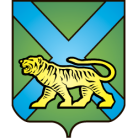 ТЕРРИТОРИАЛЬНАЯ ИЗБИРАТЕЛЬНАЯ КОМИССИЯ
ГОРОДА УССУРИЙСКАРЕШЕНИЕг. УссурийскО назначении члена участковойизбирательной комиссиис правом решающего голосавместо выбывшегоВ связи с досрочным прекращением полномочий члена участковой избирательной комиссии с правом решающего голоса избирательного участка  № 2809 (решение от 13 июня 2020 года № 262/1733, решение от 13 июня 2020 года № 262/1734), избирательного участка № 2857 (решение от 13 июня 2020 года  № 262/1732), избирательного участка № 3820 (решение от 6 июня 2020 года  № 259/1713), в соответствии со статьями 22, 27, 29 Федерального закона «Об основных гарантиях избирательных прав и права на участие в референдуме граждан Российской Федерации»,  Порядком формирования резерва составов участковых комиссий и назначения нового члена участковой комиссии из резерва составов участковых комиссий, утвержденного постановлением Центральной избирательной комиссии Российской Федерации от 5 декабря 2012 года № 152/1137-6, Методическими рекомендациями о порядке формирования территориальных избирательных комиссий, избирательных комиссий муниципальных образований, окружных и участковых избирательных комиссий, утвержденными постановлением Центральной избирательной комиссии Российской Федерации от 17 февраля 2010 года № 192/1337-5, статьями 18, 24, 32 Избирательного кодекса Приморского края  территориальная избирательная комиссия города УссурийскаРЕШИЛА:Назначить членом участковой избирательной комиссии с правом решающего голоса лиц согласно прилагаемому списку.Направить настоящее решение в соответствующие участковые избирательные комиссии.Выдать вновь назначенным членам участковых избирательных комиссий с правом решающего голоса удостоверение установленного образца.Разместить настоящее решение на официальном сайте администрации Уссурийского городского округа в разделе «Территориальная избирательная комиссия города Уссурийска» в информационно-телекоммуникационной сети «Интернет».Председатель комиссии					             О.М. МихайловаСекретарь комиссии				                                         Н.М. Божко Приложениек решению территориальной избирательной комиссии города Уссурийска от 13 июня 2020 года № 262/1736Список членов участковых избирательных комиссий с правом решающего голоса________________________13 июня 2020 года                     № 262/1736№ п\пФамилия, имя, отчествоСубъект предложения кандидатуры в состав избирательной комиссииУчастковая избирательная комиссия избирательного участка № 2809Участковая избирательная комиссия избирательного участка № 2809Участковая избирательная комиссия избирательного участка № 28091.Куликова Ирина ВладимировнаСобрание избирателей по месту жительства: г. Уссурийск, ул. Володарского, д. 782.Петрова  Лилия ИвановнаСобрание избирателей по месту жительства: г. Уссурийск,пер. Тихий, д. 12Участковая избирательная комиссия избирательного участка № 2857Участковая избирательная комиссия избирательного участка № 2857Участковая избирательная комиссия избирательного участка № 28573.Шкурко Тамара АндреевнаПолитическая партия «КОММУНИСТИЧЕСКАЯ ПАРТИЯ РОССИЙСКОЙ ФЕДЕРАЦИИ»Участковая избирательная комиссия избирательного участка № 3820Участковая избирательная комиссия избирательного участка № 3820Участковая избирательная комиссия избирательного участка № 38204.Тирабян Акоп ВаграмовичПолитическая партия ЛДПР – Либерально-демократическая партия России